Знание и соблюдение ПДД-уверенность в завтрашнем дне!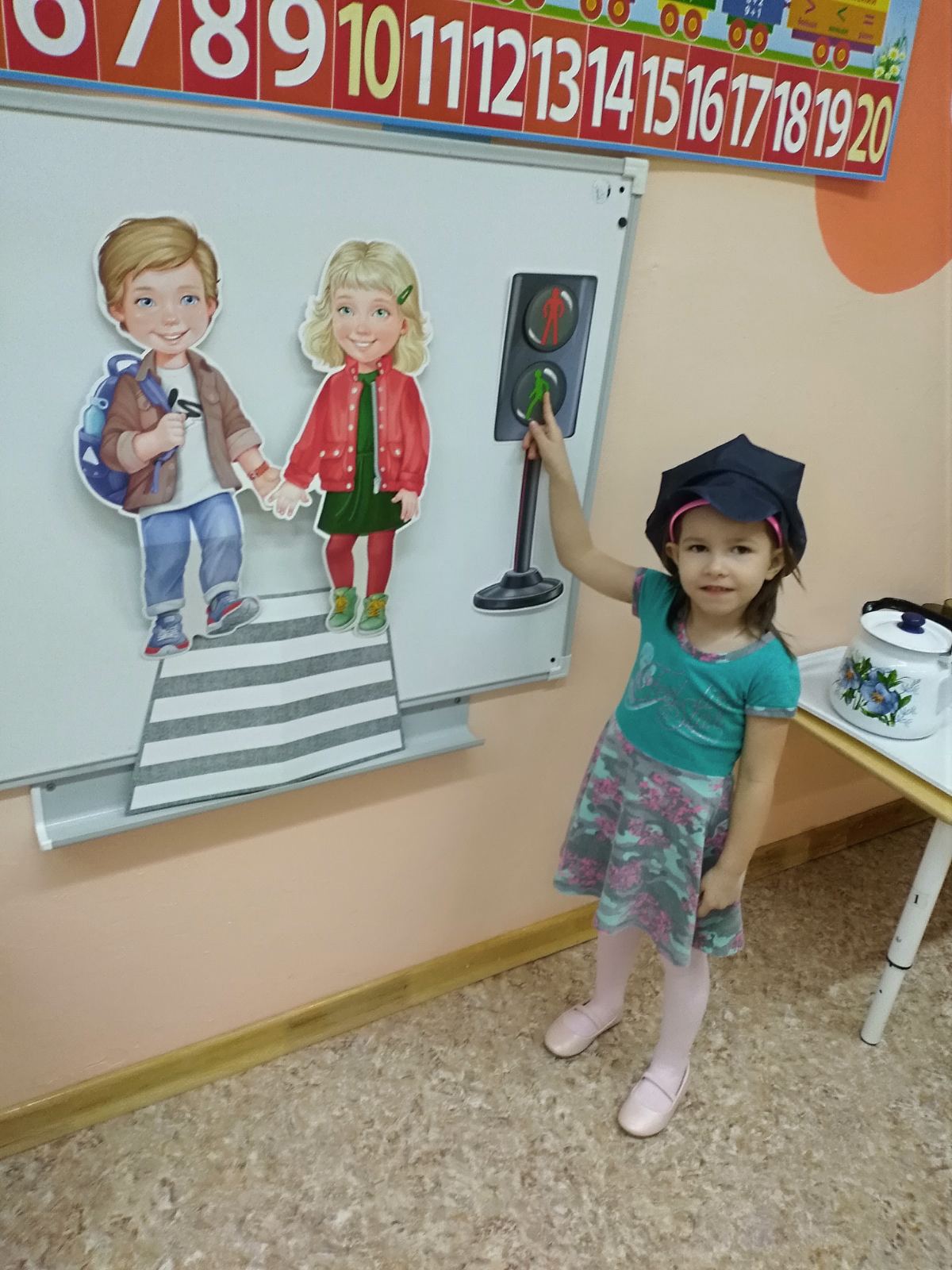       В нашем детском саду большое внимание уделяется безопасности детей.                        Когда речь заходит о правилах дорожного движения для детей, тогда сразу встает остро один вопрос: как все объяснить ребёнку, чтобы ему было интересно и понятно? Загадки, стихи, пословицы, игры по ПДД – вот что может помочь!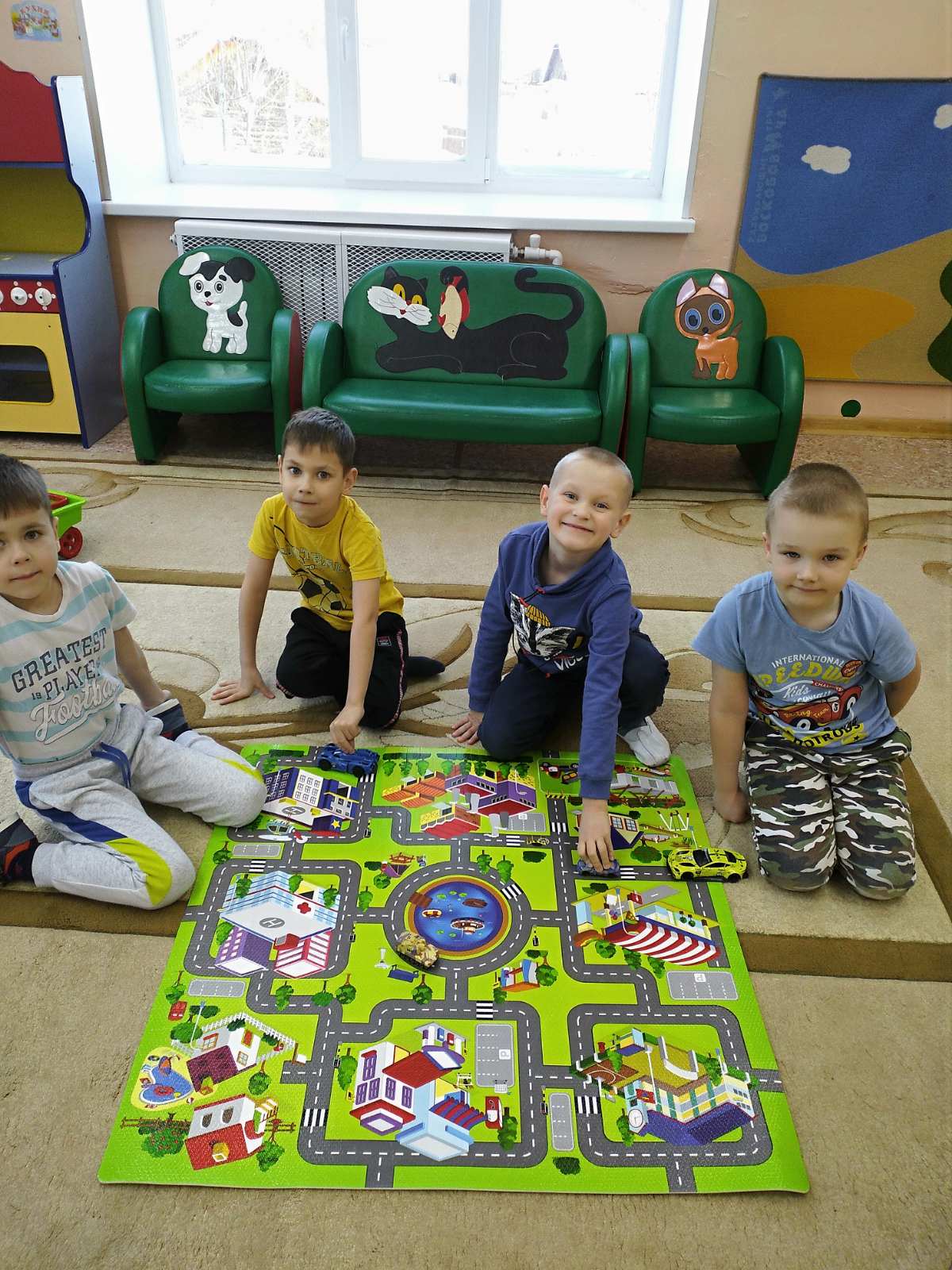 Правила дорожные нам запомнить нужно,А потом на коврике поиграем дружно.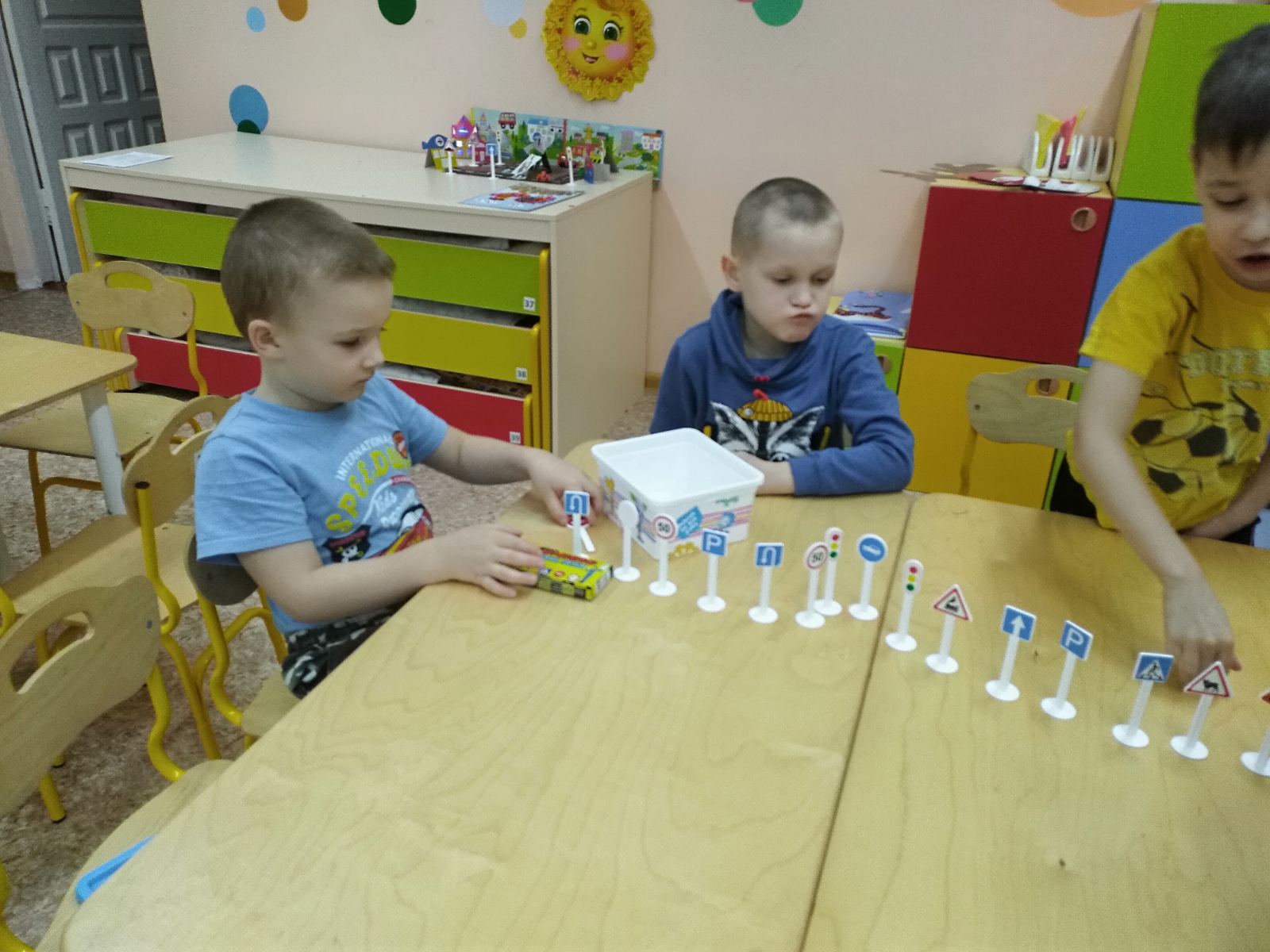 У знаков дорожных особый язык,И нужно, чтоб каждый читать их привык.И с первого взгляда сумел бы понять,Какой на дороге опасности ждать.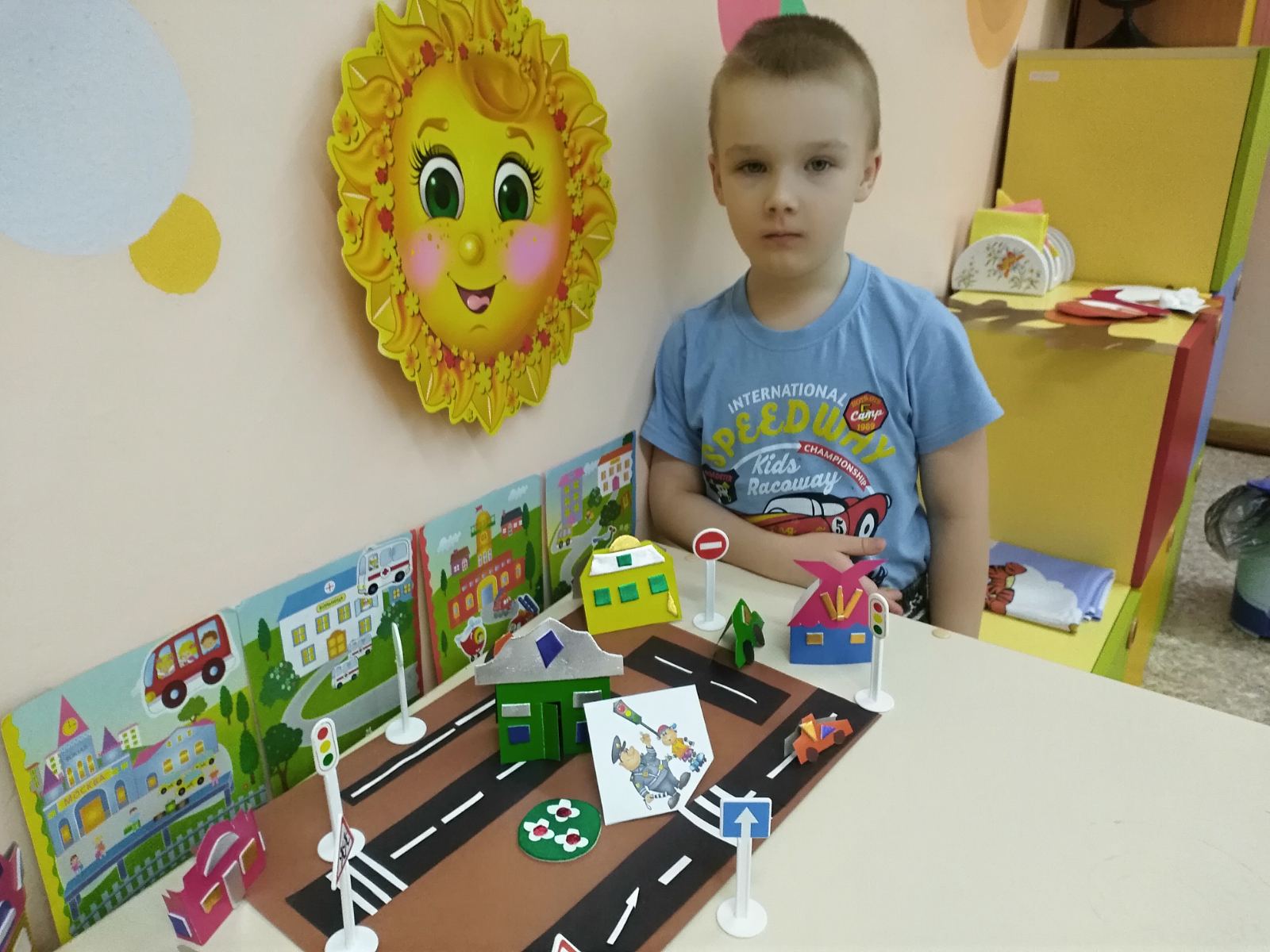 Вот какой у нас макет.Смастерили сами.С радостью покажемПапе, брату, маме.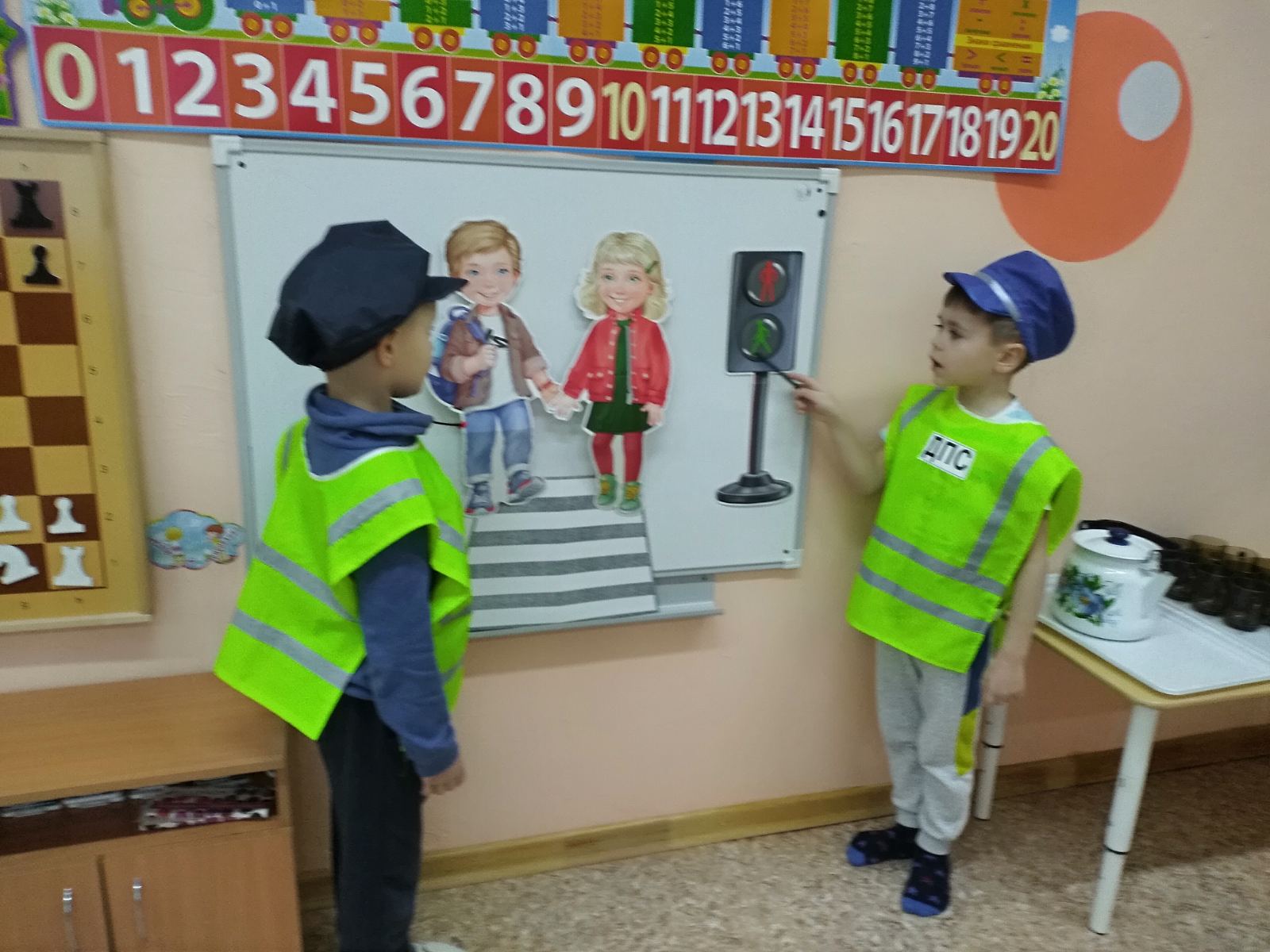 Цвет зеленый –Проходи!Желтый –Малость погоди.Ну, а если красный –Стой!Проход опасный!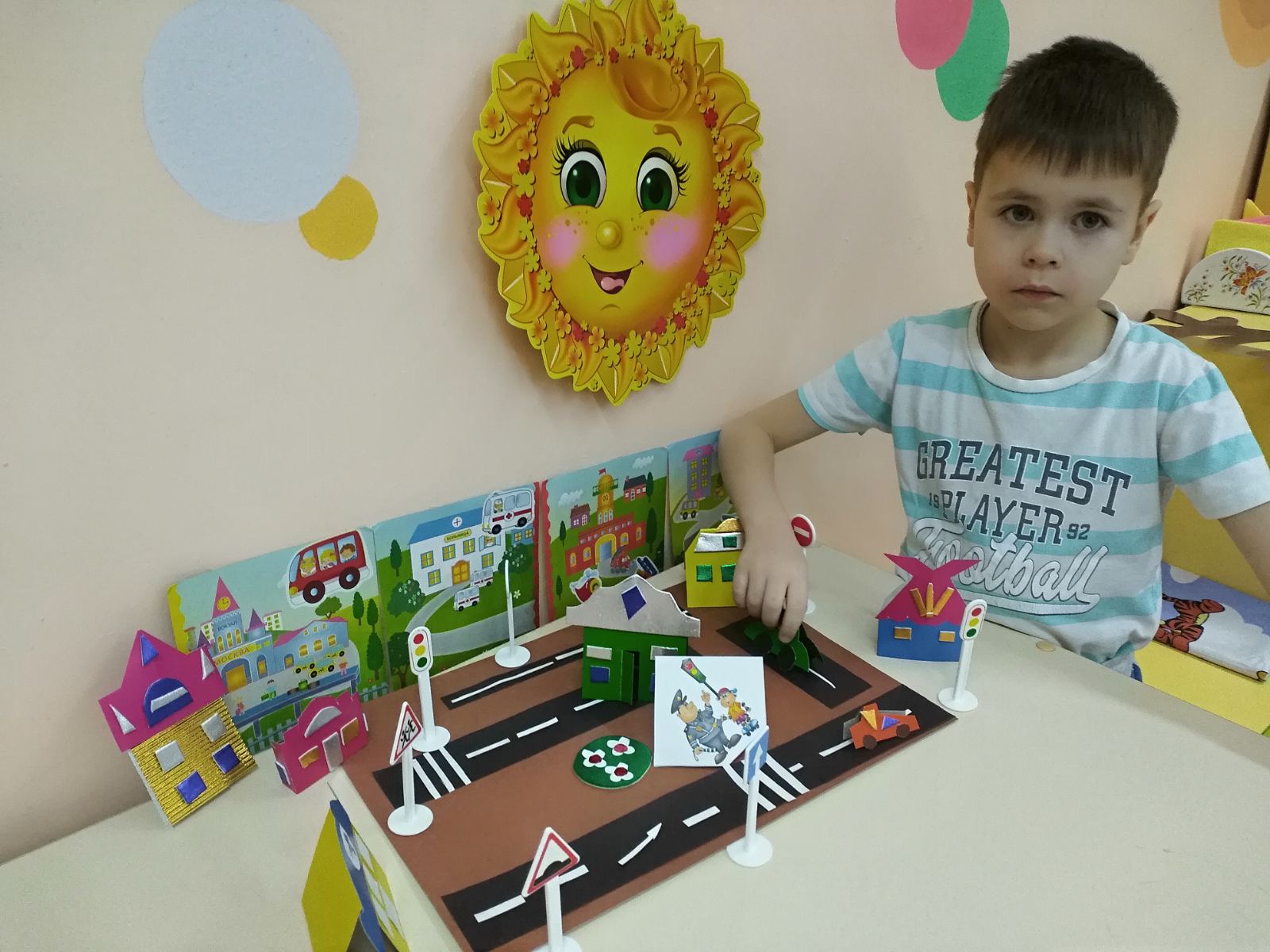 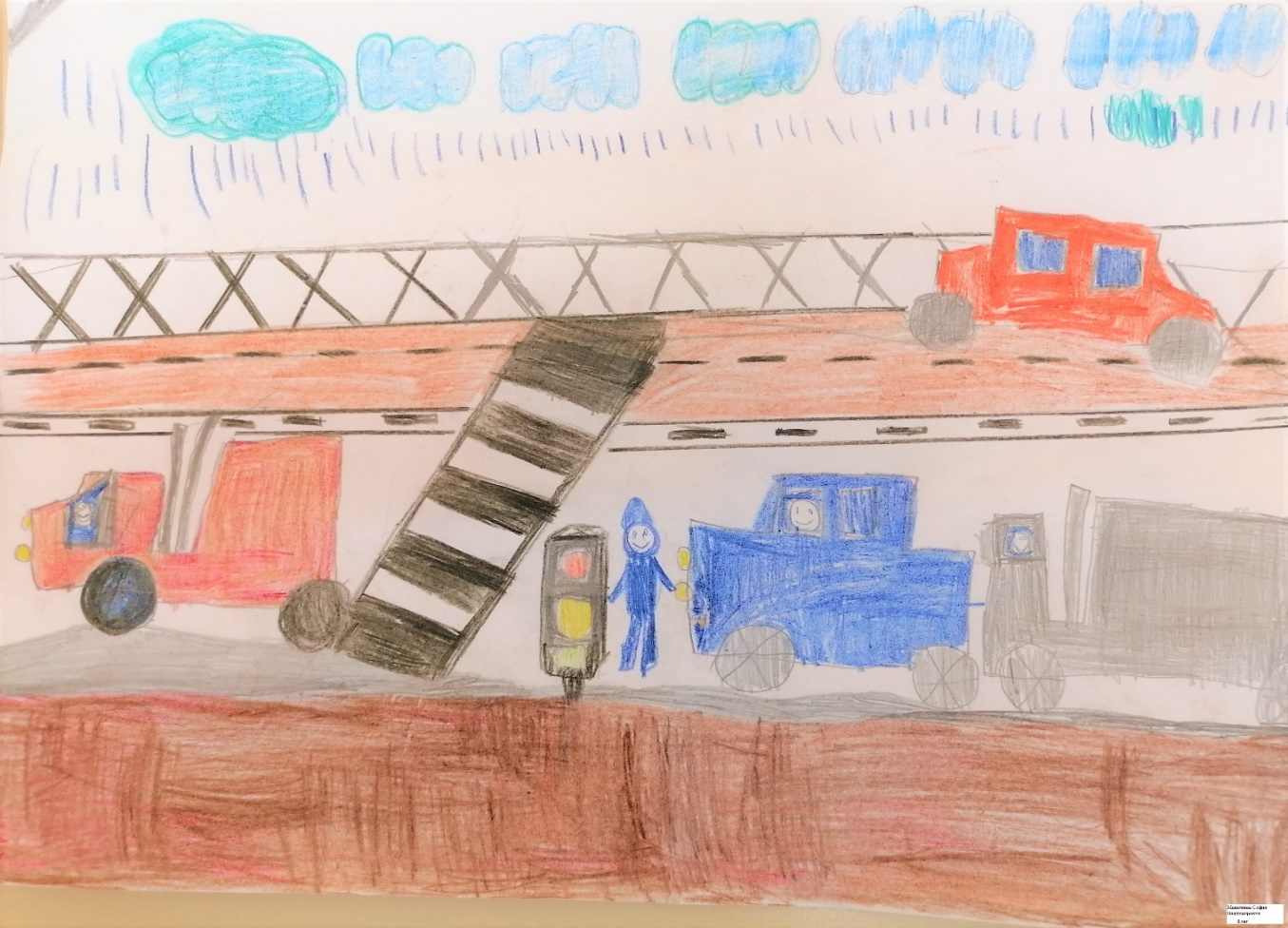 Григоренко Никита 6 лет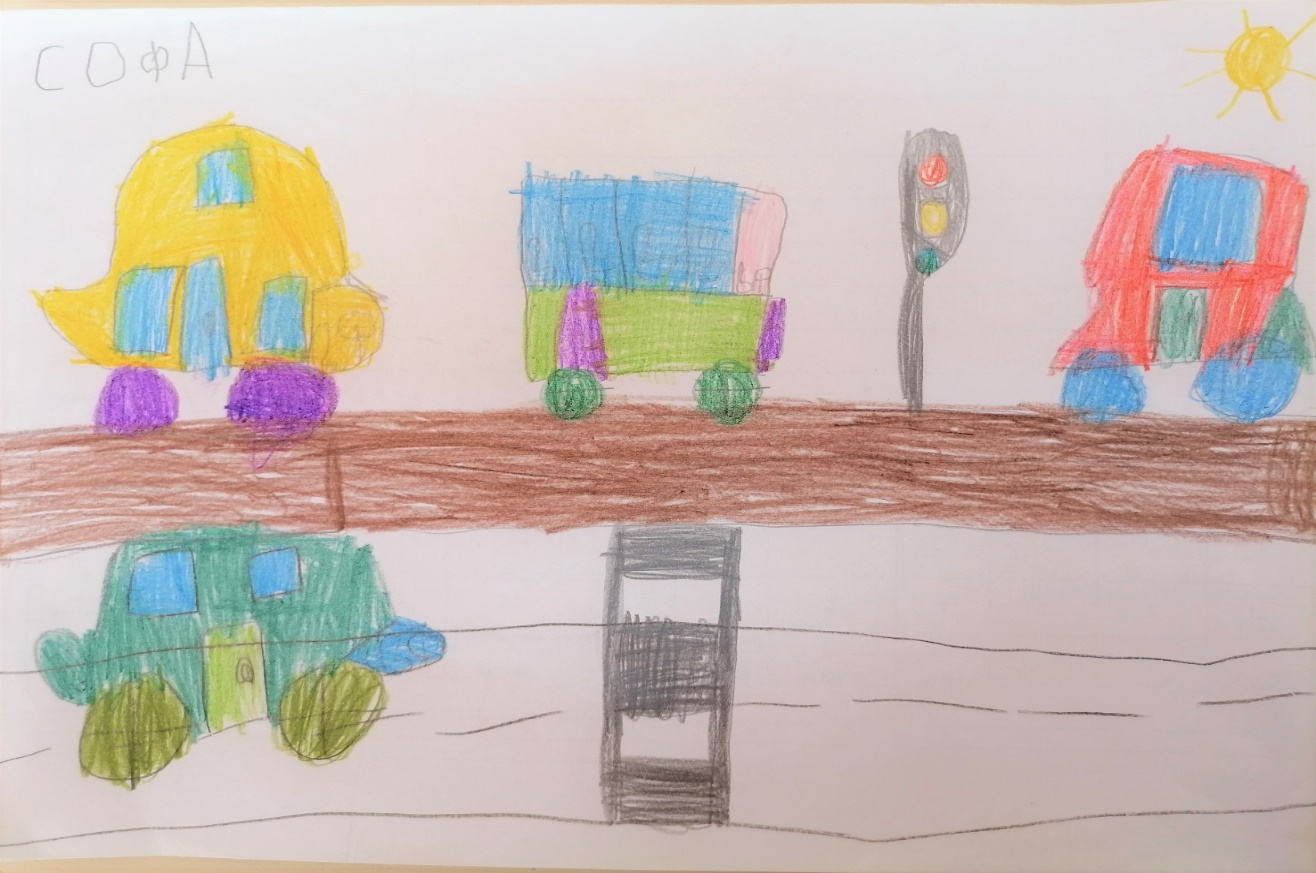 Малютина Софья 6 летО правилах дорожных мы многое узнали.И свои рисунки мы нарисовали.Материал подготовили воспитатели: Китова Светлана Викторовна                                                                               Смагина Алла Александровна